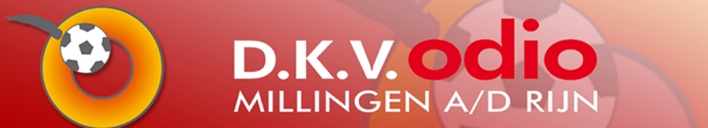 Richtlijnen ten aanzien van de Corona bij de start van het seizoen Het nieuwe korfbalseizoen gaat weer van start. Er gelden wel een aantal regels die we moeten naleven om het korfballen zo veilig mogelijk te maken. Hieronder proberen we zo goed mogelijk weer te geven welke dat zijn. Dit geven wij ook allemaal aan op het complex met borden en posters. Belangrijkste is dat we afstand moeten houden van 1.5 meter in de gebouwen, op het terras en langs de velden. Wanneer de regels onvoldoende worden nageleefd lopen we het risico dat de kantine gesloten moet worden, er een fikse boete komt en wedstrijden zonder publiek gespeeld moeten worden. Het is de verantwoordelijkheid van elke bezoeker van sportpark De Hove zelf (speelster/leid(st)er/ train(st)er/ouder/ supporter etc.) om zich aan alle maatregelen te houden. Volg de aanwijzingen op van de verantwoordelijken/ het bestuur.Lees alle maatregelen dus goed door en gedraag je hier ook naar!!Allereerst zijn de algemene hygiëneregels van het RIVM onveranderd en nog steeds van kracht:•	Voor alles geldt: Gezond verstand gebruiken staat voorop •	Houd 1,5 meter afstand (uitzondering tijdens het sporten).•	Vermijd drukte.•	Was vaak je handen.•	Hoest en nies in je elle boog.•	Als je één van de volgende klachten hebt: neusverkoudheid, hoesten, benauwdheid, koorts                                                                                            en/ of keelpijn.? Blijf thuis en laat je testen.•	Blijf thuis als iemand in jouw huishouden positief getest is op het Coronavirus en volg de richtlijnen van de GGD.Per 1 juli zijn de algemene spelregels voor het sporten:•	Voor alle leeftijdsgroepen geldt dat ze normaal spelcontact mogen hebben. Tijdens trainingen en wedstrijden hoeft geen 1.5 meter afstand te worden gehouden.•	18 jaar en ouder: Voorafgaand en na afloop van het sporten moeten begeleiders en sporters 1.5 meter afstand tot elkaar houden. Dit is dus tot het moment dat een training/ wedstrijd begint, direct na afloop, op weg naar en in de kleedkamers, onder de douche(s), in de kantine en bij het verlaten van het sportpark. In de dug-out moet men eveneens 1,5 meter afstand houden. Gebruik aanwezige stoeltjes hiervoor.• Voor de senioren en de speelsters vanaf 18 jaar zijn de kleedruimtes en toilet- en douchevoorzieningen zowel voor de trainingen als de wedstrijden open. Volg de richtlijnen zoals aangegeven op de deuren van de kleedkamers. Voor de overige jeugdteams zijn de kleedruimtes en douchevoorzieningen slechts open op de zaterdag voor de wedstrijden. Voor trainingen zijn de kleedruimtes dan gesloten. De toiletten zijn dan wel open. Kom voor de trainingen dus omgekleed naar de club.Informatie voor train(st)ers, begeleid(st)ers en vrijwilligers:•	Zorg dat je tijdig de training stopt zodat de nieuwe groep niet hoeft te wachten.•	Maak vooraf de (gedrags-)regels aan kinderen duidelijk.•	Help de kinderen om de regels zo goed mogelijk uit te voeren en spreek ze aan wanneer dat niet gebeurt.•	Volg de gebruikelijke voorschriften voor het gebruik en de schoonmaak van materialen.•	Was of desinfecteer je handen voor en na iedere training.•	Toezicht op de trainingsdagen is de verantwoordelijkheid van de train(st)ersTerrein•	De algemene regel 1.5 meter afstand tot elkaar houden is (ten allen tijde) van kracht.•	Op het gehele sportpark en ook in het gebouw zijn looplijnen aangegeven: houd je hier ook aan.•	Voor bezoekers/ouders die kijken bij de trainingen en wedstrijden: de te houden afstand van 1.5 meter is met lijnen duidelijk aangegeven. •	Geforceerd stemgebruik langs het veld, zoals schreeuwen en spreekkoren, is niet toegestaan.Gebruik KleedkamersHet naleven van de 1.5 meter-regel voor speel(st)ers en ouder(s)/verzorger(s) ouder dan 18 jaar binnen de kleed- en doucheruimtes is natuurlijk een (grote) uitdaging. Na uitvoerig overleg hebben we besloten de verantwoordelijkheid voor de exacte uitvoering bij de verschillende teams zelf neer te leggen. Waar mogelijk zullen we als club natuurlijk zoveel mogelijk meedenken in het vinden van oplossingen. Onderstaande adviezen geven wij over dit onderwerp:•	Maak voorafgaand aan trainingen en/of wedstrijden binnen je team (in overleg met train(st)ers /leid(st)ers afspraken over het aantal speel(st)ers dat voor- en na afloop van de activiteit tegelijk gebruik maakt van de douche- en kleedruimte. Je kunt bijvoorbeeld afspreken in twee groepen om te kleden (en eventueel te douchen), of een x-aantal spelers doet dit thuis: Houd je aan het maximum aantal spelers zoals aangegeven in de kleedkamers en douches die je krijgt toegewezen.•	Zoveel als mogelijk zal ODIO/SC Millingen (meerdere) kleedkamers beschikbaar stellen voor een team. Op piekmomenten zal dit helaas niet altijd mogelijk zijn. Het gebruik van de kleedkamers is altijd in overleg met de aanwezige huismeester/ ontvangstgroep.Kleedkamers tegenstand(st)er(s)•	Tegenstanders krijgen voorlopig een kleedkamer toegewezen en zijn zelf verantwoordelijk voor het naleven van de regels uit de corona-protocollen.  ODIO adviseert om al in sportkleding naar ons sportpark te komen. Dit om alles zo soepel mogelijk te laten verlopen, zodat wedstrijden op de geplande tijd kunnen beginnen.•	Onze tegenstand(st)ers ontvangen een apart schrijven van ODIO waarin zij gewezen worden op de bij onze vereniging geldende regels. Kantine•	Invullen gezondheidsverklaring en registratie enkele persoonlijke gegevens verplicht. NIET invullen betekent kantine niet betreden. •	Uitsluitend zitplaatsen•	Maximaal 80 personen binnen maar altijd 1,5 meter afstand en vaste zitplaatsen •	Tafels en stoelen niet verplaatsen •	Looplijnen volgen •	Betalen bij voorkeur met pin •	Eten afhalen bij loket (1,5 meter afstand)•	Vanaf 18 jaar maximaal 2 personen tegelijk in toiletgroep •	Gebruik de desinfecteringsmiddelenTerras•	Invullen gezondheidsverklaring en registratie enkele persoonlijke gegevens verplicht. NIET invullen betekent terras niet betreden •	Uitsluitend zitplaatsen •	Tafels en stoelen niet verplaatsen •	Aantal onbeperkt mits 1,5 meter afstand •	Looplijnen volgen Tribune•	Uitsluitend de beschikbare zitplaatsen gebruikenVervoer naar trainingen en/of uitwedstrijdenLet op! De volgende regels zijn adviezen afkomstig van het RIVM. Dit is dus geen verplichting van de club. We zijn wel van mening dat we als club niet anders kunnen dan éénieder nadrukkelijk vragen deze adviezen op te volgen. Dit om te voorkomen dat een team, of zelfs de hele vereniging in de problemen komt als een besmetting terug te voeren is op bijvoorbeeld een ritje naar een uitwedstrijd.•	Kinderen tot en met 12 jaar, reizende in een auto met daarin personen buiten het eigen huishouden: gebruik van een mondkapje is niet nodig.•	Kinderen vanaf 13 jaar, reizende in een auto met daarin personen buiten het eigen huishouden: een mondkapje wordt geadviseerd.•	Ouders en andere volwassenen, reizende in een auto met daarin personen buiten het eigen huishouden (ook in het geval van kinderen jonger dan 12 jaar): gebruik van een mondkapje wordt geadviseerd.Wij vragen medewerking van iedereenSamen moeten wij proberen om de trainingen en de wedstrijden zo goed mogelijk te regelen. Dat zal van ons allemaal de nodige creativiteit en flexibiliteit vragen. Afhankelijk van de ontwikkelingen kunnen de richtlijnen, zowel vanuit overheid/ RIVM als bij de club, veranderen.Als dat het geval is laten we dat meteen via de bekende mediakanalen aan jullie weten. Namens bestuur bij voorbaat dank voor jullie medewerking.VragenOndanks dat bovenstaande zorgvuldig is samengesteld, kan het natuurlijk zijn dat er vragen zijn. Het is een moeilijke materie en er zijn veel regels en adviezen vanuit de diverse betrokken partijen (RIVM, de overheid, KNVB, NOC-NSF, etc.). De afzonderlijke coronaprotocollen van de KNVB bevatten (nog) meer details en kunnen eventuele vragen beantwoorden. https://www.knvb.nl/themas/coronavirus/protocollenAls iets niet duidelijk is of als er vragen zijn met betrekking tot het bovenstaande kun je een e-mail sturen naar:  odio.millingen@gmail.comAlle afspraken zijn ook te vinden in en rond de gebouwen, de velden, op facebook en op onze site! Lees deze s.v.p.!In zijn algemeenheid geldt voor het hele protocol: De vereniging en de vrijwilligers kunnen niet verantwoordelijk worden gehouden voor het niet naleven van het protocol door derden en eventuele risico’s die daaruit kunnen voortvloeien.Millingen aan de Rijn 31 augustus 2020 Bestuur ODIO